             Заявка участника 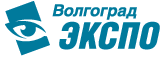 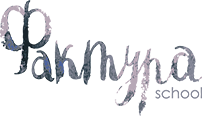 Региональный конкурс вечерних образов «New Yeаr Fashion Days»21 ноября 2019 годаК заявке необходимо приложить фото дизайнера и одно презентационное фото коллекции (для рекламных материалов) в формате jpg (разрешение не менее 150 dpi).Музыкальное сопровождение дефиле коллекции отправляется отдельным файлом, прикреплённым к заявке, либо представляется на CD диске или карте памяти (USB-флеш-накопителе) в день конкурсаВсе материалы, подаваемые на конкурс материалы необходимо подписать: Название коллекции и ФИО дизайнера или название коллектива.ФамилияИмяОтчествоАдрес проживанияМесто учебы или работыНазвание творческого коллектива, наименование предприятияКонтактный телефонE-mailНазвание конкурсной работыКоличество моделей в коллекцииПол и размерные параметры демонстраторов: Рост+Огр+От+Об (в случае использования моделей, подготовленных организаторами конкурса) или указать «Свои модели»Описание коллекции (аннотация)Эскизы или фото изделий коллекции